Умалатова Сажи Зайндиновна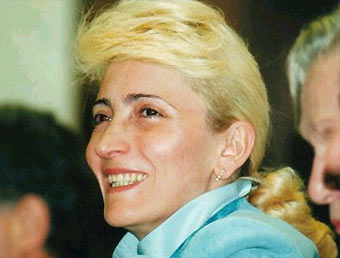 Председатель Партии Мира и Единства; родилась 3 августа 1953 г. в Казахской ССР; окончила Ростовскую ВПШ, училась на заочном отделении Московской государственной Юридической академии; с 1969 г. по 1989 г. работала сатураторщицей, электросварщицей, бригадиром комплексной бригады машиностроительного завода "Красный молот" (г. Грозный Чечено-Ингушской АССР); член КПСС с 1978 г., являлась делегатом XXVI и XXVII съездов КПСС; избиралась депутатом районного Совета г. Грозного (1971); дважды избиралась в Верховный Совет Чечено-Ингушской АССР, была членом Президиума Верховного Совета республики; в 1986 г. была избрана депутатом Верховного Совета СССР одиннадцатого созыва; в 1989 г. избрана народным депутатом СССР (по квоте КПСС), членом Совета Национальностей Верховного Совета СССР, была членом Комитета Верховного Совета по вопросам работы Советов народных депутатов, развития управления и самоуправления, входила в депутатскую группу "Союз", группу народных депутатов от автономных образований, депутатскую группу коммунистов; в феврале 1992 г. возглавила постоянно действующий оргкомитет Съезда народных депутатов бывшего СССР, в марте 1992 г. на 6-ом съезде народных депутатов СССР была избрана председателем постоянного Президиума Съезда народных депутатов СССР; в ноябре 1994 г. на заседании оргкомитета Союза народного сопротивления (СНС) была избрана его председателем; замужем, имеет дочь. 17 декабря 1990 г. на 4-ом съезде народных депутатов СССР выступила с требованием отставки президента СССР М. Горбачева. 

В ноябре 1991 г. на сессии Верховного Совета СССР вновь выступила с резкой критикой Президента Горбачева и его политики, после чего заявила о выходе из Верховного Совета, поскольку считала "унизительным для себя быть членом Верховного Совета страны, которой правит Горбачев". В августе 1991 г. в связи с попыткой государственного переворота прибыла в Грозный, где выступала с призывами одобрить программу и действия ГКЧП. В октябре 1991 г. во время захвата власти в Грозном исполкомом Общенационального конгресса чеченского народа призвала рабочих Грозного поддержать генерала Д. Дудаева и голосовать за избрание его президентом Чеченской республики. 

Выступала на заседаниях парламента Чеченской республики и в Конфедерации горских народов Кавказа в Грозном с обвинением российского руководства и депутатов Верховного Совета РСФСР от Чечено-Ингушетии в "имперском курсе". С 1991 г. живет в Москве, участвует в мероприятиях коммунистической оппозиции. 

В марте 1992 г. вместе с группой российских и бывших союзных депутатов Умалатова побывала в Ираке, где делегацию принял президент Саддам Хусейн и другие высшие руководители Ирака. Возвратившись в Москву, выступила с призывом "поддержать Ирак в борьбе против американского империализма". В октябре 1992 г. участвовала в формировании оргкомитета Фронта Национального спасения (ФНС). Подписала "Обращение к гражданам России" оргкомитета ФНС с требованием отставки президента и правительства. 

В феврале 1993 г. участвовала в заседаниях т. н. "народного трибунала" над М. Горбачевым. 

В 1993 г. входила в Общественный комитет защиты Конституции и конституционного строя. 20 сентября 1993 г. на Конгрессе народов СССР заявила, что конгресс является высшим органом СССР и его делегаты должны продолжать свою работу на местах как его постоянные представители. 

В сентябре—октябре 1993 г., после указа президента Ельцина о роспуске Верховного Совета и Съезда народных депутатов, принимала участие в обороне Белого Дома. В декабре 1994 г. С. Умалатова потребовала прекращения военных действий российских войск в Чечне. В августе 1995 г. участвовала в создании объединения "Наше будущее", объединившего Движение Народного сопротивления С. Умалатовой и Движение по изучению наследия Сталина О. Бекова ("НБ"). В политической части программы объединение ставило задачей восстановление "доброго имени Сталина". Возглавила общефедеральный список кандидатов в депутаты Государственной Думы Федерального Собрания РФ от избирательного объединения "Наше будущее", которое не было допущено к участию в выборах в декабре 1995 г., так как не набрало необходимого для регистрации минимума подписей (200 тысяч). В 1995 г. заявляла о намерении выставить свою кандидатуру на пост президента РФ на выборах 1996 г. В июле 1996 г. С. Умалатова направила обращение лидеру КПРФ Г. Зюганову, в котором обвинила последнего и его "номенклатурную рать" в победе Бориса Ельцина на президентских выборах. 

В обращении, в частности, говорилось: "Одурачив несбыточными обещаниями простодушных избирателей, вы привели их к урнам для голосования, и президентские выборы состоялись. 

Претендуя на пост главы государства, вы боялись этой победы, потому что не знали, что с ней делать. 

Положение вечного, ни за что не отвечающего, но хорошо оплачиваемого оппозиционера вас устраивает больше всего". В 1999 г. возглавила общефедеральный список кандидатов в депутаты Государственной Думы РФ третьего созыва от избирательного объединения "Партия мира и единства".